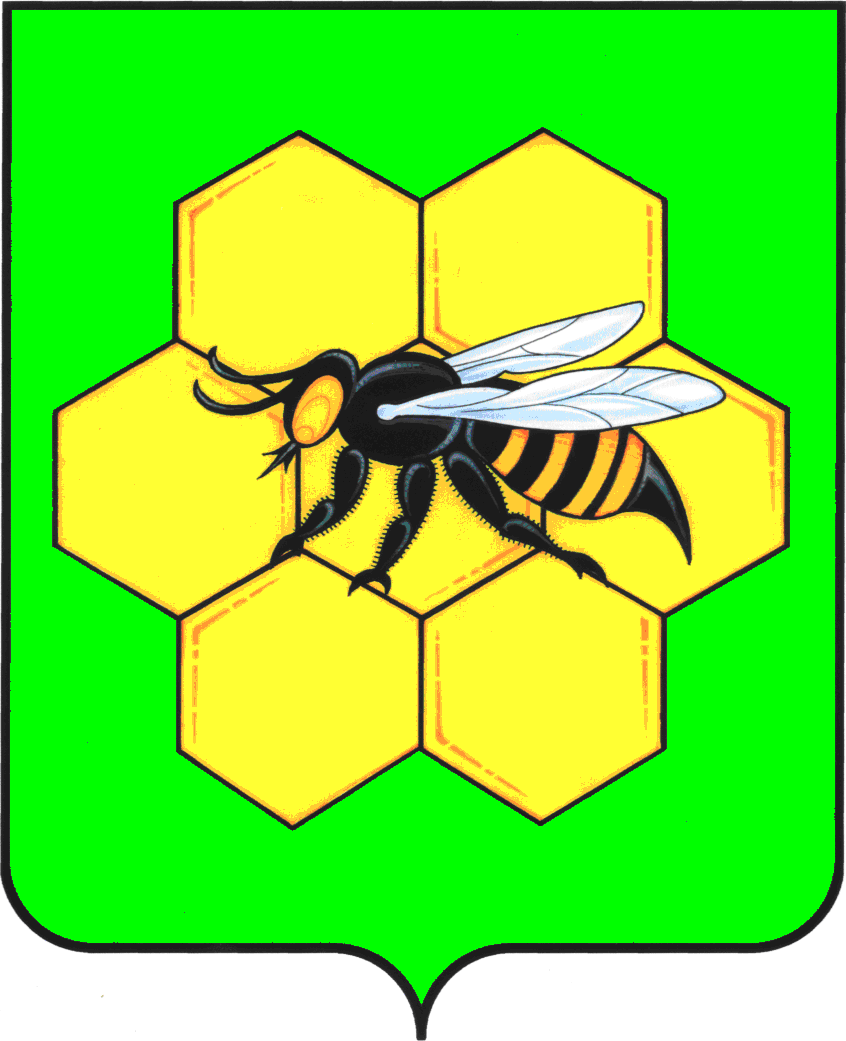 ПРОЕКТАДМИНИСТРАЦИЯМУНИЦИПАЛЬНОГО РАЙОНА ПЕСТРАВСКИЙСАМАРСКОЙ ОБЛАСТИПОСТАНОВЛЕНИЕ                                    №_____О внесении изменений в постановление администрации муниципального района Пестравский Самарской области от 29.12.2017 № 834 «Об утверждении муниципальной программы «Формирование комфортной городской среды муниципального района Пестравский Самарской области на 2018-2024 годы»В целях уточнения показателей муниципальной программы, перечня общественных территорий, подлежащих благоустройству в 2022 году, в соответствии с Федеральным законом от 06.10.2003 № 131-ФЗ «Об общих принципах организации местного самоуправления в Российской Федерации», постановлением Правительства Самарской области от 01.11.2017 № 688 «Об утверждении государственной программы Самарской области «Формирование комфортной городской среды на 2018-2024 годы», руководствуясь статьями 41, 43 Устава муниципального района Пестравский Самарской области, администрация муниципального района Пестравский Самарской области ПОСТАНОВЛЯЕТ:Внести в постановление администрации муниципального района Пестравский Самарской области от 29.12.2017 № 834 «Об утверждении муниципальной программы «Формирование комфортной городской среды муниципального района Пестравский Самарской области на 2018-2024 годы» следующие изменения:1.1. В муниципальной программе «Формирование комфортной городской среды муниципального района Пестравский Самарской области на 2018-2024 годы» (далее – муниципальная программа):1.1.1. Приложение № 1 к муниципальной программе изложить в новой редакции согласно приложению № 1 к настоящему постановлению;1.1.2. Приложение № 4 к муниципальной программе изложить в новой редакции согласно приложению № 2  к настоящему постановлению.2. Ответственному исполнителю муниципальной программы совместно с главным инженером - системным программистом отдела информатизации администрации муниципального района Пестравский Самарской области (Сидоров В.В.) в 10-дневный срок с даты утверждения настоящего постановления осуществить государственную регистрацию внесенных изменений в муниципальную программу в федеральном Реестре документов стратегического планирования в государственной информационной системе «Управление» в установленном порядке.3. Опубликовать настоящее постановление в районной газете «Степь» и разместить на официальном Интернет-сайте муниципального района Пестравский.4. Контроль за выполнением настоящего постановления оставляю за собой.Глава муниципального района Пестравский                                              С.В. ЕрмоловИсп. Воронцова Е.С. 21288Приложение № 1 к постановлению администрации муниципального района Пестравский Самарской области от «___»  _____2022 № ___Приложение № 1 к муниципальной программе «Формирование комфортной  городской среды муниципального района Пестравский Самарской области на 2018-2024 годы»ПЕРЕЧЕНЬпоказателей (индикаторов) муниципальной программы «Формирование комфортной  городской среды муниципального района Пестравский  Самарской области на 2018-2024 годы»Приложение № 2 к постановлению администрации муниципального района Пестравский Самарской области от «__» 2022 №____Приложение № 4к муниципальной программе «Формированиекомфортной  городской среды муниципального района ПестравскийСамарской области на 2018-2024 годы»Перечень общественных территорий, подлежащих благоустройству в 2018-2024 годах**- перечень общественных территорий корректируется на соответствующий год№п/пНаименование показателя (индикатора)Ед. изм.Значения показателейЗначения показателейЗначения показателейЗначения показателейЗначения показателейЗначения показателей№п/пНаименование показателя (индикатора)Ед. изм.на 01.01.2018 (начало реализации программы) на 31.12.2018на 31.12.2019на 31.12.2020на 31.12.2021на 31.12.2022на 31.12.2023на 31.12.2024(конец реализации программы)1.Количество благоустроенных дворовых территорийЕд.374144547075-2.Площадь благоустроенных дворовых территорийм2278303431035200408568053691905-3.Доля благоустроенных дворовых территорий от общего количества дворовых территорий%27,430,3732,594051,8555,56-4.Охват населения благоустроенными дворовыми территориями (доля населения, проживающего в жилом фонде с благоустроенными дворовыми территориями от общей численности населения муниципального образования субъекта Российской Федерации)%8,910,110,7210,8215,8116,68-5.Объем трудового участия заинтересованных лиц в выполнении минимального перечня работ по благоустройству дворовых территорийЧел/часы01212121212-6.Объем трудового участия заинтересованных лиц в выполнении дополнительного перечня работ по благоустройству дворовых территорийЧел/часы01010101010-7.Количество благоустроенных общественных территорийЕд.0435104-8.Площадь благоустроенных общественных территорийГа02,243,045,4510,8466,94-9.Доля благоустроенных общественных территорий от общего количества общественных территорий%016241686100-№п/пАдресАдресАдресАдресСтоимость работСтоимость работСтоимость работСтоимость работСтоимость работ№п/пАдресАдресАдресАдресФБРБМБВсегоВсего№п/пАдресАдресАдресАдресСумма,тыс.руб.Сумма,тыс.руб.Сумма,тыс.руб.Сумма,тыс.руб.Сумма,тыс.руб.2018 год2018 год2018 год2018 год2018 год2018 год2018 год2018 год2018 год2018 год1.1.Центральная Площадь «Березки», с. Пестравка, ул. Крайнюковская , 86АЦентральная Площадь «Березки», с. Пестравка, ул. Крайнюковская , 86АЦентральная Площадь «Березки», с. Пестравка, ул. Крайнюковская , 86А1137,711097,57248,37--2483,652.2.Центральная площадь с. Высокое, ул. Заводская, 14 АЦентральная площадь с. Высокое, ул. Заводская, 14 АЦентральная площадь с. Высокое, ул. Заводская, 14 А321,22308,7870--7003.3.Центральная площадь с. Майское, ул. Центральная, 11Центральная площадь с. Майское, ул. Центральная, 11Центральная площадь с. Майское, ул. Центральная, 11324,23311,6870,65--706,564.4.Парк «Победы», с. Марьевка, ул. Советская, 25Парк «Победы», с. Марьевка, ул. Советская, 25Парк «Победы», с. Марьевка, ул. Советская, 25325,25312,6570,88--708,78ИТОГО:ИТОГО:ИТОГО:ИТОГО:ИТОГО:2108,412030,68459,90--4598,992019 год2019 год2019 год2019 год2019 год2019 год2019 год2019 год2019 год2019 год1.1.Площадь «Памятник неизвестному солдату», с. Пестравка, ул. Крайнюковская, 82А.Площадь «Памятник неизвестному солдату», с. Пестравка, ул. Крайнюковская, 82А.Площадь «Памятник неизвестному солдату», с. Пестравка, ул. Крайнюковская, 82А.817,00133,0050,0050,00-1000,002.2.Парк «Дружба», с. Пестравка, ул. Советская, 15Парк «Дружба», с. Пестравка, ул. Советская, 15Парк «Дружба», с. Пестравка, ул. Советская, 151705,31277,61104,37104,37-2087,293.3.Центральная Площадь «Березки», с. Пестравка, ул. Крайнюковская , 86АЦентральная Площадь «Березки», с. Пестравка, ул. Крайнюковская , 86АЦентральная Площадь «Березки», с. Пестравка, ул. Крайнюковская , 86А3268,00532,00200,00200,00-4000,00ИТОГО:ИТОГО:ИТОГО:ИТОГО:ИТОГО:5790,31942,61354,37354,37-7087,292020 год2020 год2020 год2020 год2020 год2020 год2020 год2020 год2020 год2020 год1.1.с. Пестравка, ул. Советская, д.15 Парк «Дружба» (второй этап)с. Пестравка, ул. Советская, д.15 Парк «Дружба» (второй этап)6604,7736604,7731075,195404,209--8084,1772.2.с. Пестравка, ул. 50 лет Октября, Площадь «Березки» (второй этап)с. Пестравка, ул. 50 лет Октября, Площадь «Березки» (второй этап)583,812583,81295,03935,729--714,5803.3.с. Пестравка, ул. 50лет Октября, «Сквер «Обелиск памяти жертвам политических репрессий» (благоустройство обелиска)с. Пестравка, ул. 50лет Октября, «Сквер «Обелиск памяти жертвам политических репрессий» (благоустройство обелиска)279,516279,51645,50317,106--342,125   4.      4.   с. Высокое, ул. Заводская, «Парк Памяти»с. Высокое, ул. Заводская, «Парк Памяти»254,238254,23841,38815,559--311,1855.5.с. Марьевка, ул. Пенькова, Детская  спортивная площадкас. Марьевка, ул. Пенькова, Детская  спортивная площадка279,443279,44345,49117,102--342,0366.6.с. Майское, ул. Центральная, «Центральная площадь» (второй этап) с. Майское, ул. Центральная, «Центральная площадь» (второй этап) 254,238254,23841,38815,559--311,1857.7.с. Пестравка, ул. Крайнюковская, около д. 98 «Ремонт спортивной площадки»с. Пестравка, ул. Крайнюковская, около д. 98 «Ремонт спортивной площадки»267,999267,99943,62716,402--328,028ИТОГО:ИТОГО:ИТОГО:ИТОГО:8 524,0198 524,0191 387,631521,666--10433,3162021 год2021 год2021 год2021 год2021 год2021 год2021 год2021 год2021 год2021 год1.1.с. Пестравка Детская площадка (набережнаяс. Пестравка Детская площадка (набережнаяс. Пестравка Детская площадка (набережная1224,356199,31474,930--1498,6002.2.с. Пестравка Детская площадка по ул. Октябрьская, с. Пестравка Детская площадка по ул. Октябрьская, с. Пестравка Детская площадка по ул. Октябрьская, 1232,265200,60175,414--1508,2803.3.с. Пестравка Благоустройство территории районного дома культуры (со стороны ул. 50 лет Октября)с. Пестравка Благоустройство территории районного дома культуры (со стороны ул. 50 лет Октября)с. Пестравка Благоустройство территории районного дома культуры (со стороны ул. 50 лет Октября)2041,726332,374124,953--2499,0534.4.с. Тяглое Озеро, детская площадка по ул. Молодежная				с. Тяглое Озеро, детская площадка по ул. Молодежная				с. Тяглое Озеро, детская площадка по ул. Молодежная				419,59568,30625,679--513,5805.5.с. Майское, территория памятника ВОВ (на кладбище)с. Майское, территория памятника ВОВ (на кладбище)с. Майское, территория памятника ВОВ (на кладбище)308,85150,27818,901266,135266,135644,1656.6.с. Майское, территория спортивной площадки с. Майское, территория спортивной площадки с. Майское, территория спортивной площадки 502,22481,75830,736462,051462,0511076,7697.7.с. Марьевка, территория вокруг памятника «Героям революции» по ул. Советской с. Марьевка, территория вокруг памятника «Героям революции» по ул. Советской с. Марьевка, территория вокруг памятника «Героям революции» по ул. Советской 212,01534,51412,975--259,5048.8.с. Марьевка, тротуар  по ул. Ленина -с. Марьевка, тротуар  по ул. Ленина -с. Марьевка, тротуар  по ул. Ленина -1101,414179,30067,406--1348,1209.9.с.Высокое, территория сельского дома культуры по ул. Заводскойс.Высокое, территория сельского дома культуры по ул. Заводскойс.Высокое, территория сельского дома культуры по ул. Заводской1436,661233,87587,923--1758,45910.10.с. Высокое, территория  кладбища ограждениес. Высокое, территория  кладбища ограждениес. Высокое, территория  кладбища ограждение403,68465,71624,705494,105ИТОГО:ИТОГО:ИТОГО:ИТОГО:ИТОГО:8882,7911446,036543,622728,186728,18611 600,6352022 год2022 год2022 год2022 год2022 год2022 год2022 год2022 год2022 год2022 год1.1.с. Пестравка, территория районного дома культуры  по ул. Крайнюковская, д.63с. Пестравка, территория районного дома культуры  по ул. Крайнюковская, д.63с. Пестравка, территория районного дома культуры  по ул. Крайнюковская, д.632563,017417,235156,8553137,1072.2.с. Майское, ул. Центральная, территория прилегающая  к центральной площади, ограждение (3 этап)с. Майское, ул. Центральная, территория прилегающая  к центральной площади, ограждение (3 этап)с. Майское, ул. Центральная, территория прилегающая  к центральной площади, ограждение (3 этап)633,067103,05738,744774,8683.3.с. Марьевка, благоустройство территории  кладбища по ул. Кировас. Марьевка, благоустройство территории  кладбища по ул. Кировас. Марьевка, благоустройство территории  кладбища по ул. Кирова443,29872,16527,130542,5934. 4. с. Высокое, ул. Заводская, 14а (3-этап)с. Высокое, ул. Заводская, 14а (3-этап)с. Высокое, ул. Заводская, 14а (3-этап)1100,194179,10267,3311346,627ИТОГО:ИТОГО:ИТОГО:ИТОГО:ИТОГО:4739,576771,559290,0605801,1952023 год2023 год2023 год2023 год2023 год2023 год2023 год2023 год2023 год2023 год1.1.2.2.3.3.……ИТОГО:ИТОГО:ИТОГО:ИТОГО:ИТОГО:-----2024 год2024 год2024 год2024 год2024 год2024 год2024 год2024 год2024 год2024 год1.1.2.2.3.3.……ИТОГО:ИТОГО:ИТОГО:-------ВСЕГО по программе:ВСЕГО по программе:ВСЕГО по программе:30 045,10630 045,10630 045,1066578,5162169,6182169,618728,18639 521,426